6. Klasse: Unterrichtsplan AmphibienNickl 2018Inhalt:3.1 Vom Wasser aufs Land3.2 Der Grasfrosch3.3 Weitere einheimische Amphibienarten3.4 Amphibien stehen unter Naturschutz3.5 Die Klasse der AmphibienAnhang:Arbeitsblatt „Vom Wasser aufs Land“Arbeitsblatt: Versuch zur Entwicklung bei Erdkröten (Kompetenztraining)Arbeitsblatt Bestimmungsschlüsel AmphibienI     Die Wirbeltiere3 Die Amphibiendie Amphibie, das Amphibium = das Kriechtier, der Lurch, -eamphí, griechisch: auf beiden Seiten; bíos, griechisch: Leben3.1 Vom Wasser aufs LandProblemstellung: Unterschiede zwischen dem Lebensraum Wasser und dem Lebensraum Land hinsichtlich der Fortbewegung (Beine statt Flossen), der Atmung (keine Kiemen, sondern v. a. Hautatmung, aber auch Mundhöhlen- und Lungenatmung) und der Feuchtigkeit (Gefahr der Austrocknung: Feuchtlufttiere mit dünner, nackter Haut, Schleimschicht)Arbeitsblatt dazu3.2 Der Grasfrosch3.2.1 Fressen und gefressen werdenAnpassungen: Sprungbeine für weite, gezielte Sprünge; Schwimmhäute zwischen den Zehen für schnelle Fortbewegung im Wasser; Fangzunge zum Erbeuten von Insekten auf Distanz; oben liegende Augen zum Lauern im Wasser (ggf. Filmauswertung)der Frosch in der Nahrungskette: erwachsener Frosch als Fleischfresser mit breitem Maul; der Storch als Fressfeindökologischer Zusammenhang: Vernichtung von Feuchtgebieten nimmt Fröschen den Lebensraum weg; sekundär geht der Bestand an Störchen zurück3.2.2 Frosch-NachwuchsFortpflanzung und Entwicklung: Paarfindung; einfache Eier ohne Schale (Laichballen); äußere Befruchtung; Gallerte wirkt als Sonnenkollektor, so dass die Keime erwärmt werden und sich somit schneller entwickeln; Kaulquappe als Larve; Metamorphose vom Pflanzenfresser mit kleinem Maul zum erwachsenen Frosch 3.2.3 Atmung und KörpertemperaturKaulquappe: äußere Kiemen, dann innere Kiemen; Hautatmung v. a. am FlossensaumFrosch: Hautatmung, Mundhöhlenatmung, LungenatmungThermokonforme (wechselwarme Tiere), deren Körpertemperatur mit der Umgebungstemparatur starkt schwanktWinterstarre: passives Erkalten im geschützten Versteck, wo die Temperatur nicht unter den Gefrierpunkt sinkt3.3 Weitere einheimische Amphibien-Artenkurze Streiflichter im Vergleich, keine Monographien! Artenkenntnis; möglichst Auswertung von Unterrichtsfilmen3.3.1 Die ErdkröteKrötenmerkmale: warzige Haut, Hinterbeine kürzer und schwächer als bei FröschenBeispiel Erdkröte: LaichschnüreVersuch zur Entwicklung bei Erdkröten (Kompetenztraining): Arbeitsblatt im Anhang3.3.2 Der Kammmolch (oder der Teichmolch)Molchmerkmal: seitlich abgeplatteter Schwanz (ähnlich wie bei Froschkaulquappen)Fortpflanzung: Männchen wedelt dem Weibchen im Wasser mit dem Schwanz einen Duftstoff zu; innere Befruchtung, bei der das Weibchen das Spermienpaket des Männchens aufnimmt; Eier einzeln an Blätter von Wasserpflanzen geheftet3.3.3 Der FeuersalamanderSalamandermerkmal: Schwanz im Querschnitt drehrund oder ovalWarnfärbung warnt vor Gift aus den Ohrdrüseninnere Befruchtung an Land, lebendgebärend3.4 Amphibien stehen unter NaturschutzDie einheimischen Amphibienarten stehen alle unter Schutz (Rote Liste der gefährdeten Arten). Sie dürfen nicht der Natur entnommen werden (außer kurzzeitig für Unterrichtszwecke, wenn die bald wieder an ihrem Entnahmeort frei gelassen werden. Vgl. Ordner „Tiere life“)besondere Gefährdung von Amphibien:	–	Vernichtung der Laichgewässer und Jagdgebiete	–	Kontaktgifte aus der Landwirtschaft werden von der nackten Haut leicht 			aufgenommen; große Oberfläche	–	Gefährdung durch den Straßenverkehr bei den Wanderungen Schutzmaßnahmen:	–	Krötenzaun und Krötentunnel	–	Neuanlage von Kleingewässern	–	Verzicht auf landwirtschaftliche Gifte (Öko-Landbau); wird gefördert durch 		den Kauf ökologischer Nahrungsmittel3.5 Die Klasse der AmphibienAmphibienmerkmale: feuchte Haut ohne Bedeckung, erwachsene Tiere als vierfüßige Landtiere, Metamorphose; Atmung der Larven durch Kiemen, Atmung der erwachsenen Tiere durch Haut-, Mundhöhlen- und Lungenatmung; ThermokonformeBestimmung einheimischer Amphibien (als Bild oder als Modell) mit Hilfe eines einfachen dichotomen Schlüssels (Arbeitsblatt dazu im Anhang)Aufstellung einer einfachen Systematik der Amphibien zur Festigung und Erweitung des Vorwissens von den Säugetieren (die Arten sind weitgehend gut zu unterscheiden und die Gruppenmerkmale sind klar, weshalb sich die Klasse gut dafür eignet); dies kann vor oder nach dem Bestimmungspraktikum erfolgen. (Schema auf der nächsten Seite)Klasse: Amphibien[nackte, schleimbedeckte Haut; Thermokonforme ...]Ordnung: Froschlurche (Anúra)			Ordnung: Schwanzlurche (Urodéla)[kein Schwanz]					[mit Schwanz]–	Familie: Laubfroschartige			–	Familie: Echte Salamander und 	(Hýlidae)						Molche (Salamándridae)	[Saugnäpfe an den Zehen]					→ Art: Europäischer Laubfrosch			→ Gattung: Kleinmolche mit der 	(Hyla arborea)					Art Teichmolch (Lissotriton 								vulgaris)–	Familie: Krötenartige (Bufónidae)	[warzige Haut]					→ Gattung: Kammmolche mit	→ Art: Erdkröte (Bufo bufo)				der Art Kammmolch (Triturus								cristatus)–	Familie: Froschartige (Ránidae)	[ziemlich glatte Haut]					→ Gattung: Salamander [ovaler	→ Art: Grasfrosch (Rana temporaria)		Schwanzquerschnitt]:									→ Art: Feuersalamander									[gelb-schwarz gefleckt]									(Salamandra salamandra)									→ Art: Alpensalamander									[ganz schwarz]									(Salamandra atra)Die Systematik sieht hier einfacher aus als sie ist, in Wirklichkeit ist die Systematik gerade der Amphibien wissenschaftlich sehr stark in der Diskussion. Und die Zuteilung von Molchen und Salamandern zur selben Familie istdidaktisch auch nicht eben wünschenswert. Aber trotzdem lässt sich hier SKOFGA ganz gut wiederholen und vertiefen.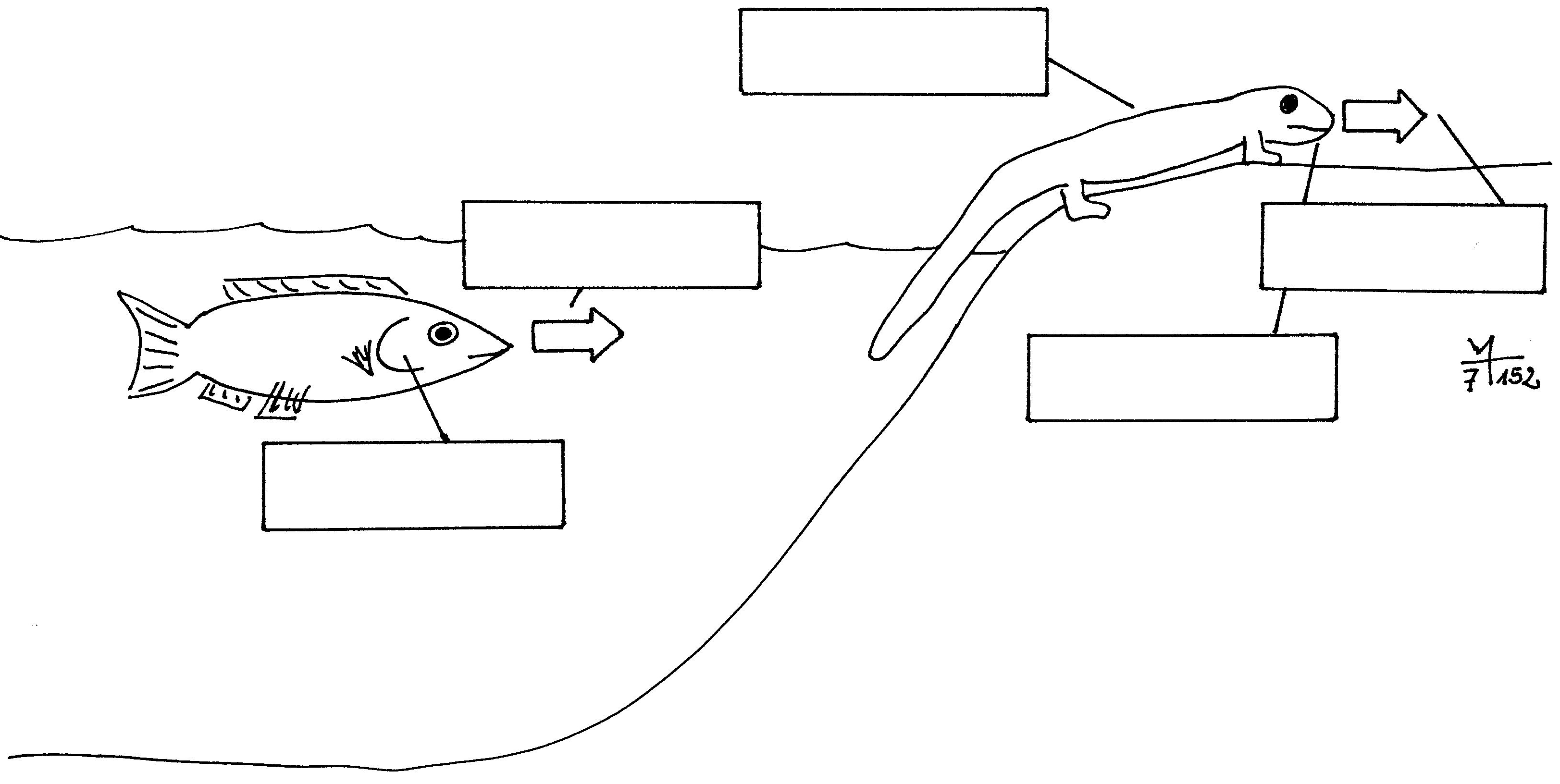 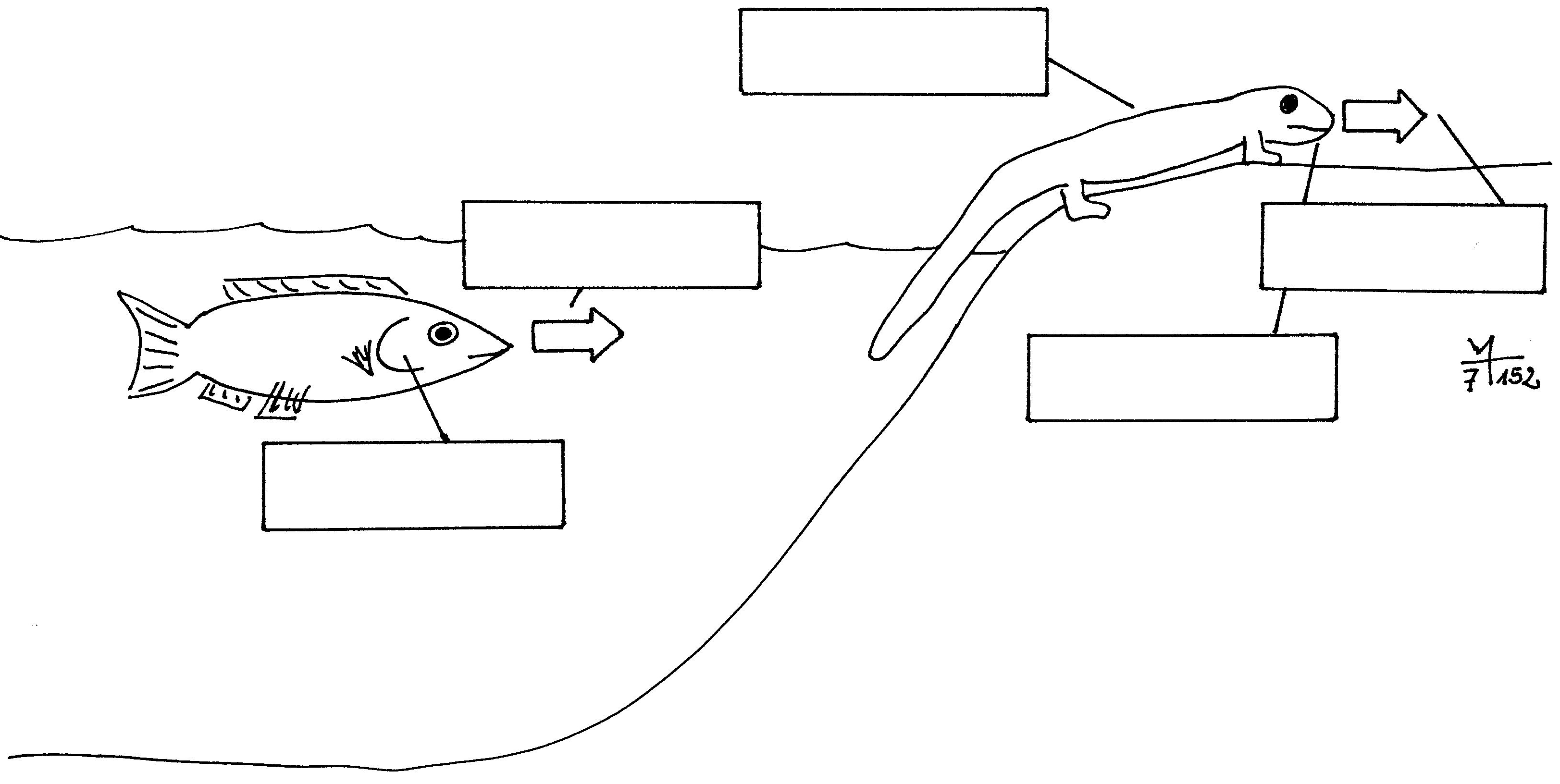 Lösung und Hinweise für die Lehrkraft:Zunächst machen die Schüler Vorschläge, welche Probleme bzw. Lebensvorgänge in die Kästen zu schreiben sind. Es ist sinnvoll, sich auf wenige Aspekte zu beschränken.Dann werden die spezifischen Randbedingungen im Wasser und an Land wiederholt bzw. neu erarbeitet. Zuletzt werden die anatomischen Lösungen für diese Probleme wiederholt bzw. erarbeitet:Anschließend kann die evolutionäre Entwicklung noch etwas detaillierter betrachtet werden:Manche Fische besitzen beinartige Brust- und Bauchflossen (walzenförmiger Stamm mit paddelartiger Fläche am Ende), z. B. Quastenflosser (bekannt durch Fossilien; erst Mitte des letzten Jahrhunderts wurde eine noch lebende Art entdeckt: Latimeria). Mit solchen Beinflossen kann sich ein Fisch an Land schleppend fortbewegen.Manche Fische haben ihre Schwimmblase zu einer einfachen Lunge umgebaut: die Lungenfische, die eng mit den Quastenflossern verwandt sind. Manche heute lebenden Lungenfische atmen im Wasser über Kiemen und an Land mit der einfachen Lunge; es gibt sogar Arten, bei denen die Kiemen bei den erwachsenen Tieren verkümmert sind, so dass sie ertrinken, wenn man sie zu lange unter Wasser hält, weil sie im Wasser nicht mehr genügend Sauerstoff aufnehmen können.Im Erdaltertum gab es bereits Quastenflosser und wahrscheinlich auch solche mit Lungen. Sie konnten für Stunden, Tage oder sogar für immer aus dem Wasser kriechen und die Vorteile des Landes nutzen: große Nahrungsquellen, die noch von keinen anderen Wirbeltieren genutzt wurden, und Schutz vor Fressfeinden, die anfangs nur im Wasser lebten.	Hinweis:	Sehr wichtig ist der Aspekt der Präadaptation, d. h.: Erst sind Tiere mit neuen 	Eigenschaften entstanden und erst danach konnten sie diese Eigenschaften in einer 	neuen Umwelt nutzen – nicht umgekehrt!Man kann auch auf die Anpassungen von Amphibien an das Leben im Wasser eingehen:–	Jungtiere leben erst mal im Wasser und sind auch noch sehr fischähnlich, mit ihrem 	Flossensaum und den Kiemen–	Molchen wächst in der Fortpflanzungszeit ein Flossensaum zur schnellen 	Fortbewegung im WasserVersuche mit KaulquappenMan hält junge Kaulquappen von Erdkröten in Aquarien. (Das darf nur mit amtlicher Geneh-migung und zu wissenschaftlichen Forschungszwecken geschehen, denn alle Amphibien in Deutschland sind geschützt.) Zu Versuchsbeginn besitzen sie bereits innere Kiemen, aber noch keine Beine.Versuchsaufbau:	In Aquarium A befindet sich normales Leitungswasser. In das Leitungswasser von Aquarium B hängt man ein durchlässiges Säckchen, in dem sich ein Stück Schilddrüse vom Schwein be-findet. Beobachtung:	Die Kaulquappen in Aquarium A wachsen ständig heran und verändern sich in der gleichen Geschwindigkeit, mit der sich Kaulquappen im Freiland entwickeln, wenn das Wasser die gleiche Temperatur hat. Für diese Entwicklung brauchen sie mehrere Wochen.Die Kaulquappen in Aquarium B werden nicht größer, aber ihnen wachsen schon nach weni-gen Tagen Hinterbeine, sehr bald danach die Vorderbeine, und der Ruderschwanz wird kür-zer. ___________________________________________________________________________Diskussion:Beschreibung der Unterschiede:–	Wachstum wird gestoppt–	Verwandlung wird beschleunigtErklärung:Die Schilddrüse setzt einen Botenstoff frei, der diese beiden Wirkungen hat. → das HormonDas Schilddrüsenhormon aus dem Schwein wirkt auch bei Amphibien => altes WirbeltiererbeHormone steuern Wachstum und MetamorphoseAm Anfang des 20. Jahrhunderts verfütterte Gudernatsch Stückchen verschiedener Hormondrüsen von Säugetieren an Kaulquappen. In der Zusammenfassung seiner Ergebnisse schreibt er: „Äußerst auffallend war die Wirkung der Schilddrüsennahrung. Sie verursachte eine rapide Körperdifferenzierung, die zu einer vorzeitigen Metamorphose führte, wobei aber jedes weitere Wachstum unterdrückt wurde. Die Kaulquappen begannen ihre Metamorphose wenige Tage nach der ersten Schilddrüsendosis und um Wochen früher als die Kontrolltiere.“(In biuz von 1974)Wir bestimmen Amphibenarten mit einem BestimmungsschlüsselDer Bestimmungsschlüssel ist so aufgebaut, dass du dich immer wieder an einer Weggabelung entscheiden musst, ob du links oder rechts gehst. Dazu betrachtest du dein Amphibien-Modell. Wenn du deine Art bestimmt hast (der Artname ist fett gedruckt), kontrollierst du bei der Lehrkraft, ob alles stimmt. Dann schreibst du ein Protokoll, in dem alle Entscheidungen und (soweit möglich) die systematischen Gruppen (SKOFGA) stehen. Bei einem anderen Beispiel sieht das so aus:Fische: Lebensraum WasserProblemeAnpassungenFortbewegungWasser hat einen hohen Widerstandaktives Schwimmen kostet sehr viel EnergieStromlinienformSchleimschicht auf der HautFlossen mit großen Flächen für Antrieb und Steuerungnach hinten gerichtete KnochenschuppenSchwimmblase erleichtert Steigen, Sinken und SchwebenAtmung1 Liter Wasser ent-hält viel weniger Sauerstoff als 1 Liter LuftKiemen mit Kiemenblättchen (sehr große Oberfläche für den Gasaustausch)Einbahnstraße vom Mund zu den KiemenAmphibien:Lebensraum LandProblemeAnpassungenFortbewegungKörper hochstem-men (Luft trägt den Körper nicht)Beine statt Flossen AtmungKiemen verkleben an LandLunge statt Kiemen; aber Amphibienlungen sind einfache Säcke und haben eine geringe Oberflächezusätzlich Hautatmung => dünne, feuchte, nackte Haut, damit Sauerstoff leicht zu den Adern kannAustrocknungWasser verdunstet schnell an der Luft, Haut kann leicht austrocknenbei trockener Luft und Sonnenschein im dunklen, feuchten Versteck bleibenLebensraum nur in Feuchtgebieten